Actividades SugeridasOBJETIVO DE APRENDIZAJE OA_4DESCRIPCIÓN DE LA ACTIVIDADESDemostrar que comprende la división con dividendos de tres dígitos y divisores de un dígito: › interpretando el resto › resolviendo problemas rutinarios y no rutinarios que impliquen divisiones5.Resuelven problemas relativos a divisiones en la recta numérica. Por ejemplo, resuelven el problema: ¿es posible repartir 910 metros en las partes iguales indicadas en las figuras?responden: ¿qué estrategia se puede utilizar para responder esta pregunta?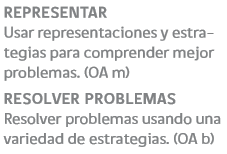 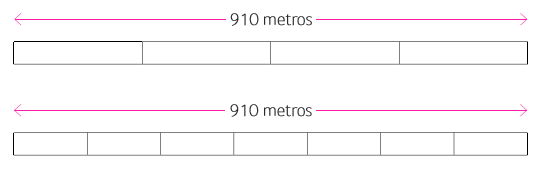 